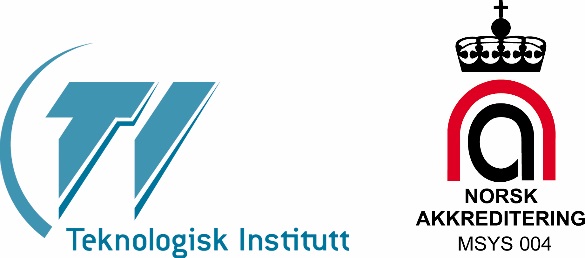 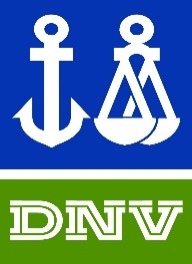 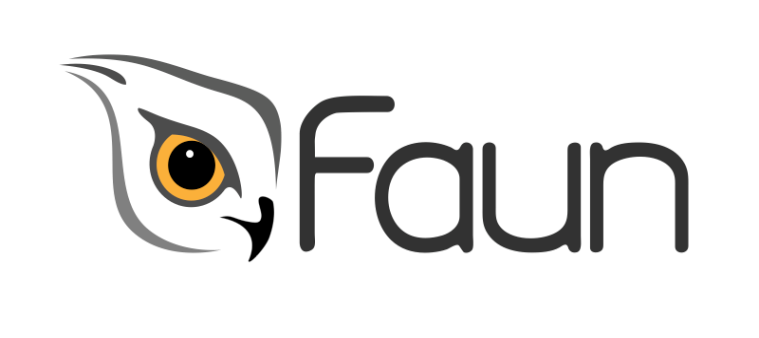 ForordVannområde Glomma Sør for Øyeren organiserer vannforvaltningsarbeidet i henhold til EU sitt rammedirektiv for vann i vassdrag, grunnvann og kystvann som drenerer til Glomma fra utløpet av Øyeren til Hvaler. I innsjøer er mengden og sammensetningen av planteplankton en meget god indikator på den økologiske tilstanden. Kvalitetselementet Planteplankton består av fire deler; totalt biovolum, indeks for artssammensetning (PTI), biovolum av cyanobakterier (Cyanomax) og klorofyll a.De tre første av disse beregnes på bakgrunn av mikroskopisk analyse av planteplankton. Faun naturforvaltning har i 2016 gjennomført denne analysen i prøver fra åtte innsjøstasjoner. Analysene av klorofyll a har blitt utført av ALS Laboratory Group med unntak av prøvene i mai og juni fra innsjøen Lyseren. Disse ble analysert av Eurofins AS.Darioush Alinejad har vært ansvarlig for feltarbeidet i Lyseren, mens Ronald Thorvaldsen har hatt dette ansvaret i de øvrige innsjøene.Planktonanalyser, databearbeiding, tilrettelegging av data for import i Vannmiljø og rapportering har blitt utført av Trond Stabell hos Faun naturforvaltning.Forsidebildet av Rokkevann er tatt av Ole Håkon Heier.Faun naturforvaltning ønsker å takke Darioush Alinejad, Ronald Thorvaldsen, Maria Ystrøm Bislingen, Håvard Hornnæs og øvrige involverte i dette prosjektet for et godt samarbeid. Trond StabellFyresdal 12. januar 2017Faun rapport 001-2017:Kontaktopplysninger Faun Naturforvaltning AS:Kontaktopplysninger forfatter:Innholdsfortegnelse										         Side1	Lokaliteter	.	.	.	.	.	.	.	.	  4	2	Metoder	.	.	.	.	.	.	 .	.	  53	Klassifisering	.	.	.	.	.	.	 .	  64	Resultater	.	.	.	.	.	.	.	.	  8 	4.1	Ertevann	.	.	.	.	.	.	.	  8	4.2	Isesjøen, nord	.	.	.	.	.	.	  9	4.3	Isesjøen, sør	.	.	.	.	.	.	10	4.4	Lundebytjern	.	.	.	.	.	.	11	4.5	Lyseren	.	.	.	.	.	.	.	12	4.6	Rokkevann	.	.	.	.	.	.	.	13	4.7	Skjeklesjøen		.	.	.	.	.	.	14	4.8	Tunevann		.	.	.	.	.	.	15	4.9	Oppsummering		.	.	.	.	.	165	Referanser		.	.	.	.	.	.	.	176	Vedlegg		.	.	.	.	.	.	.	18	6.1	Primærdata	.	.	.	.	.	.	.	18	6.2	Kvantitativ analyse av planteplankton	.	.	201	LokaliteterI 2016 inngikk følgende innsjøer i Vannområde sør for Øyeren i en undersøkelse av planteplankton: Ertevann, Isesjøen (nord), Isesjøen (sør), Lundebytjern, Lyseren, Rokkevann, Skjeklesjøen og Tunevann. Oversikt over innsjøtype og beliggenhet er vist i tabell 1 og figurene 1-2. Tabell 1. Oversikt over innsjøene i denne undersøkelsen.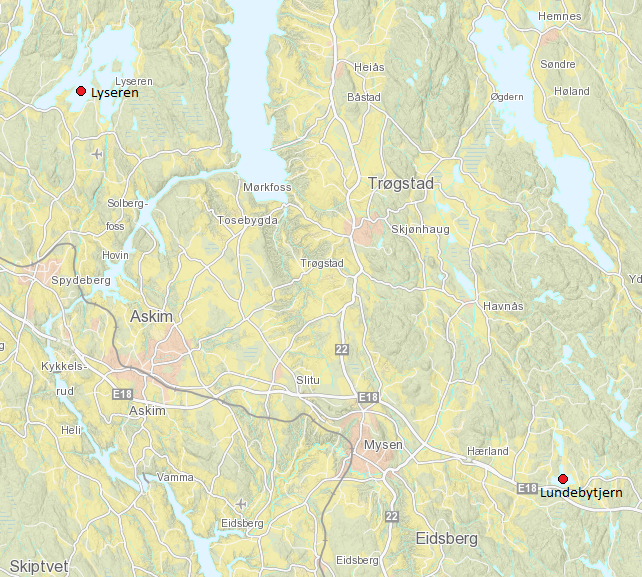 Figur 1. Beliggenhet til de to innsjøene som ligger lengst nord i denne undersøkelsen.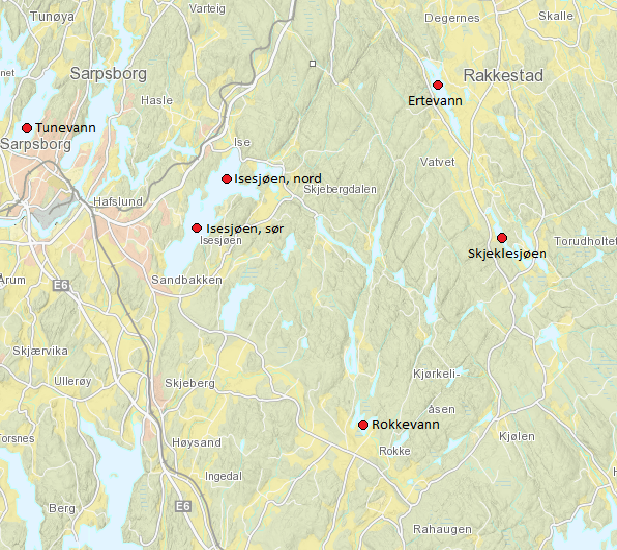 Figur 2. Beliggenhet til innsjøene som ligger lengst sør i denne undersøkelsen.2	MetoderInnsamling av vannprøver, analyse av klorofyll a og planteplankton ble utført etter standard metoder, som beskrevet i overvåkingsveilederen (Direktoratsgruppa, overvåkingsgruppa, 2009) og anbudsdokumentene for dette prosjektet.Ved analyse av planteplankton ble det i de fleste tilfeller benyttet to ulike volumer for hver prøve. Så lite som 3 ml ble sedimentert i det ene kammeret.  Dette ble gjort for lettere å se alle små arter, og for å kunne gå gjennom et større areal av bunnplaten. For telling av større arter og arter med lavere forekomst, ble 10 ml prøve sedimentert.Prøvetaking ble tatt månedlig i perioden mai – oktober, bortsett fra i Lyseren, der det for planteplankton ble tatt fem prøver i perioden 6. juli – 4. oktober.3	KlassifiseringDen gjeldende klassifiseringsveilederen som gir informasjon om aktuelle analyser for å vurdere tilstanden i bl.a. ferskvannsforekomster ble utgitt i 2013. I denne finnes også grenseverdier for inndeling i ulike kvalitetsklasser (Direktoratsgruppa, Vanndirektivet 2013).En viktig forandring mellom denne veilederen og tidligere norske klassifiseringssystemer var at det her ble tatt hensyn til vassdragstype ved klasseinndelingen. Områder med ulik geologi vil for eksempel naturlig ha ulik bakgrunnstilførsel av næringssalter, og selv uten noen menneskelig påvirkning ville vannforekomstene framstå forskjellig både med hensyn til kjemiske- og biologiske parametere. I stedet for å benytte målte verdier som utgangspunkt for klassifiseringen, benyttes derfor heller avviket fra en definert referansetilstand. Dette forholdstallet mellom målt verdi og referanseverdi kalles økologisk kvalitetskvotient (ecological quality ratio, EQR), og varierer fra 0 til 1, der 1 er best.Til slutt normaliseres EQR – verdiene (nEQR) for de ulike parametere på en slik måte at klassegrensene for nEQR alltid blir 0.2, 0.4, 0.6 og 0.8. For mer utdypende forklaring om EQR-verdier og normalisering av disse, henvises det til nevnte veileder (Direktoratsgruppa, Vanndirektivet 2013).Forekomsten av planteplankton oppgis noen steder som total biomasse, andre steder som totalt biovolum. I kvalitetsveilederen benyttes biovolum, men enheten mg/l. Dette kan virke forvirrende, men tettheten til planktonalgene settes normalt til 1,0 mg/mm3 som betyr at algenes biovolum i mm3 blir identisk med deres biomasse i mg. Siden enheten i veilederen er oppgitt i mg/l, benyttes her betegnelsen biomasse heller enn biovolum. I tabellene 2 – 5 vises grenseverdiene i de ulike innsjøtypene for de ulike parameterne som inngår i kvalitetselementet planteplankton. Disse parameterne er: Total biomasse av planteplankton, indeks for artssammensetning (PTI), biomasse av cyanobakterier (Cyanomax) og klorofyll a.Tabell 2. Klassegrenser for total biomasse (mg/l) av planteplankton i innsjøtypene som var relevante i denne 	undersøkelsen.Tabell 3. Klassegrenser for artssammensetning av planteplankton uttrykt i form av indeksverdien PTI.Tabell 4. Klassegrenser for maksimal biomasse (mg/l) av cyanobakterier (Cyanomax).For komponentene total biomasse, PTI og Cyanomax regnes EQR ut etter formelen: Det er ikke satt noen maksimalverdi for klorofyll a. EQR fastsettes da ved: Referanseverdi og klassegrenser for klorofyll a er gitt i tabell 5.Tabell 5. Klassegrenser for klorofyll a (g/l).4	Resultater Kategorien «Andre» i figurene under består i all hovedsak av picoplankton (alger < 2 m) og små flagellater (2 -4 m). I noen av innsjøene var det i enkelte prøver et beskjedent innslag av gulgrønnalger (Xanthophyceae). Disse er også inkludert i kategorien «Andre».Legg merke til at skaleringen på y-aksen på figurene under varierer fra innsjø til innsjø.4.1	Ertevann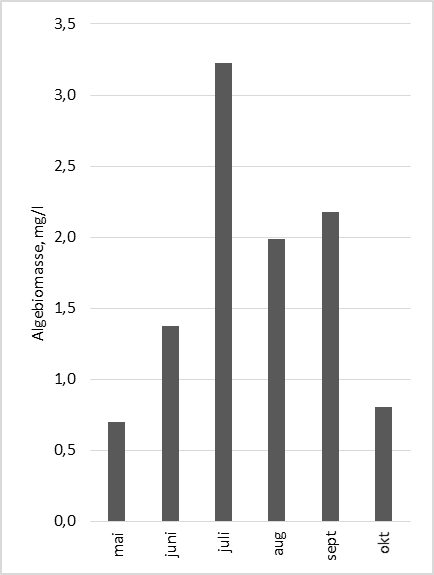 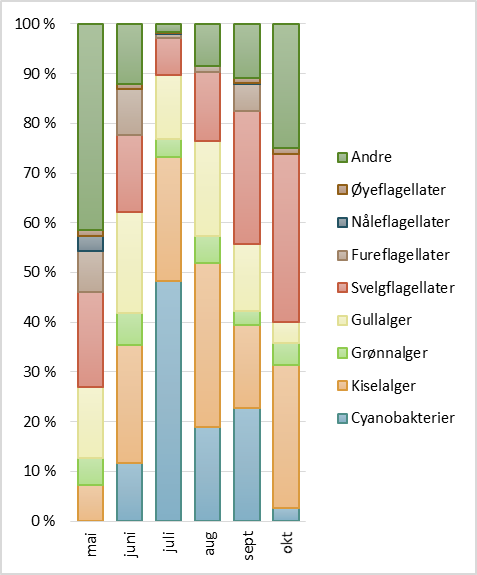 Figur xx. Ertevann. Biomasse og sammensetning av planteplanktonFigur 3. Ertevann. Biomasse og sammensetning av planteplanktonTabell 6. Ertevann. Parametere som inngår i kvalitetselementet «Planteplankton». Fargekodene er i 	samsvar med tabell 2 – 5.4.2	Isesjøen, nord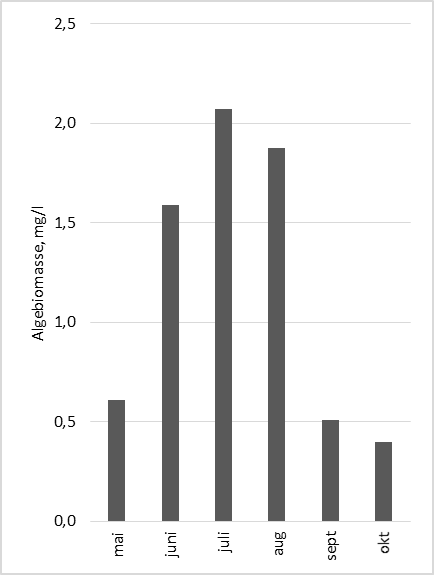 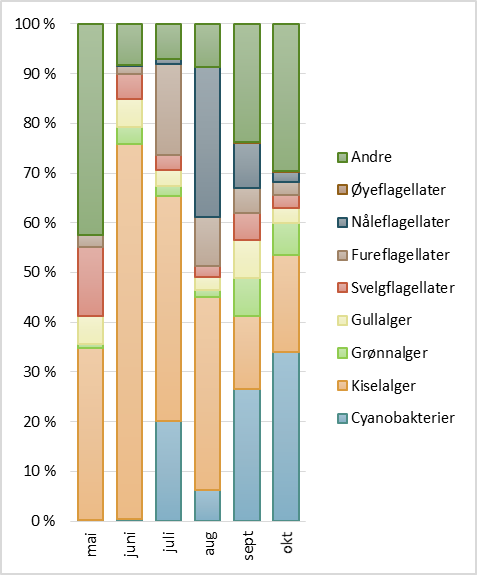 Figur 4. Isesjøen, nord. Biomasse og sammensetning av planteplanktonDominerende kiselalger: Tabellaria fenestrata og Asterionella formosa.Tabell 7. Isesjøen, nord. Parametere som inngår i kvalitetselementet «Planteplankton». 	Fargekodene er i samsvar med tabell 2 – 5.4.3	Isesjøen, sør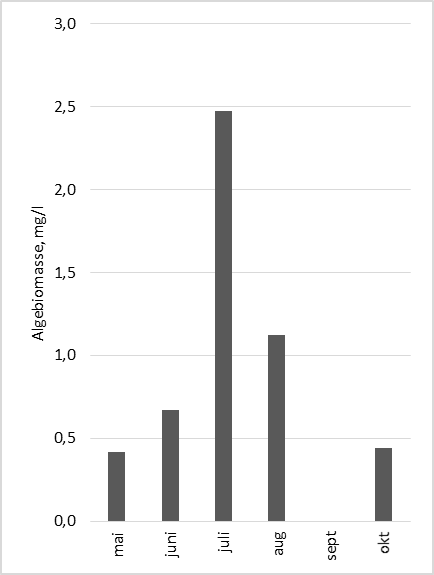 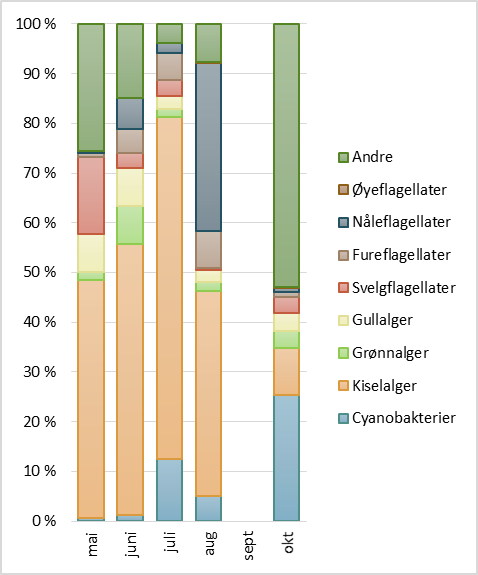 Kommentar: Prøve fra september var ikke fiksert, og dermed nedbrutt.Figur 5. Isesjøen, sør. Biomasse og sammensetning av planteplankton. Prøven fra september var tapt.Dominerende kiselalger: Tabellaria fenestrata og Asterionella formosa.Tabell 8. Isesjøen, sør. Parametere som inngår i kvalitetselementet «Planteplankton». 	Fargekodene 	er i samsvar med tabell 2 – 5.Gjennomsnittet av målingene for klorofyll a ligger akkurat på grensen mellom klasse 2 og klasse 3.4.4	Lundebytjern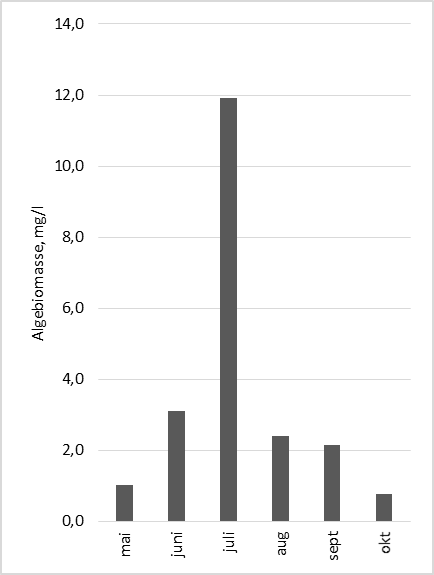 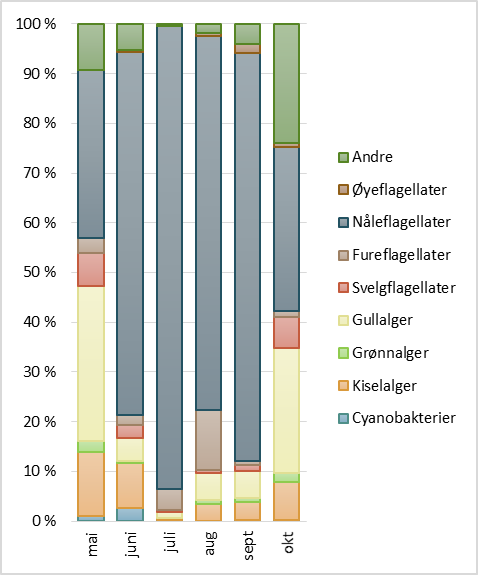 Figur 6. Lundebytjern. Biomasse og sammensetning av planteplanktonDominerende nåleflagellat: Gonyostomum semen.Tabell 9. Lundebytjern. Parametere som inngår i kvalitetselementet «Planteplankton». 	Fargekodene er i samsvar med tabell 2 – 5.4.5	Lyseren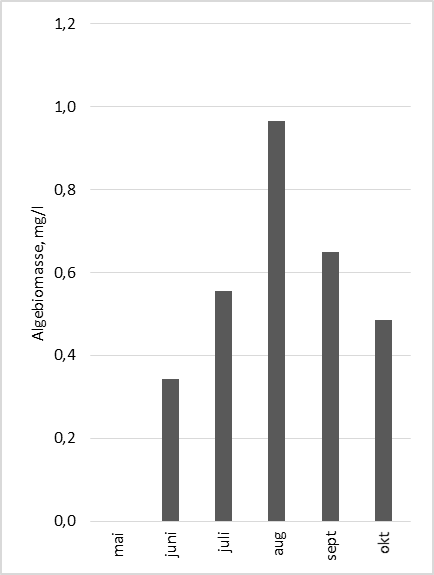 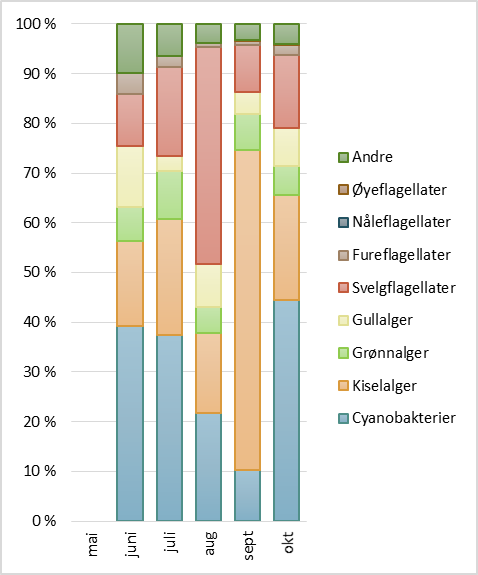 Figur 7. Lyseren. Biomasse og sammensetning av planteplankton. Prøven som er oppgitt for juni i 	figuren er tatt i begynnelsen av juli (6/7).Tabell 10. Lyseren. Parametere som inngår i kvalitetselementet «Planteplankton». Fargekodene 	er i samsvar med tabell 2 – 5.Klorofyll a i prøven fra 19.07 er målt både av ALS (4,1 g/l) og Eurofins (7,8 g/l). Her er gjennomsnittet av disse to målingene benyttet. Gjennomsnittet av målingene for klorofyll a ligger akkurat på grensen mellom klasse 1 og klasse 2.4.6	Rokkevann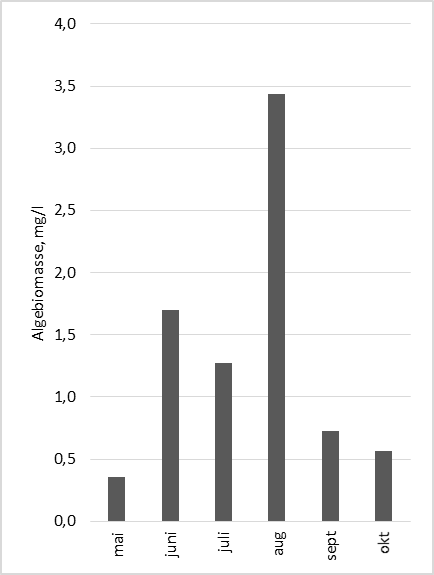 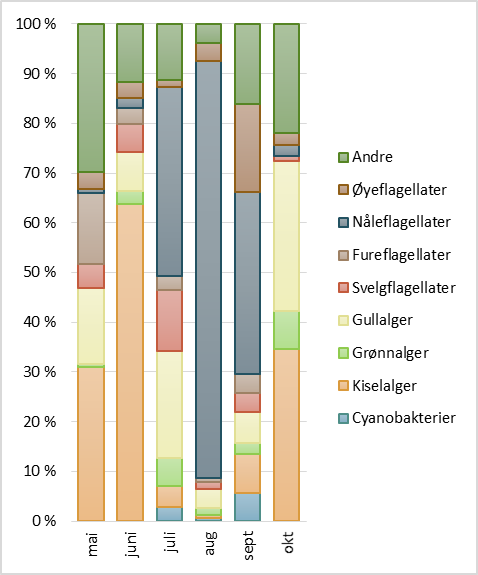 Figur 8. Rokkevann. Biomasse og sammensetning av planteplanktonDominerende nåleflagellat: Gonyostomum semen.Tabell 11. Rokkevann. Parametere som inngår i kvalitetselementet «Planteplankton». Fargekodene er 	i samsvar med tabell 2 – 5.4.7	Skjeklesjøen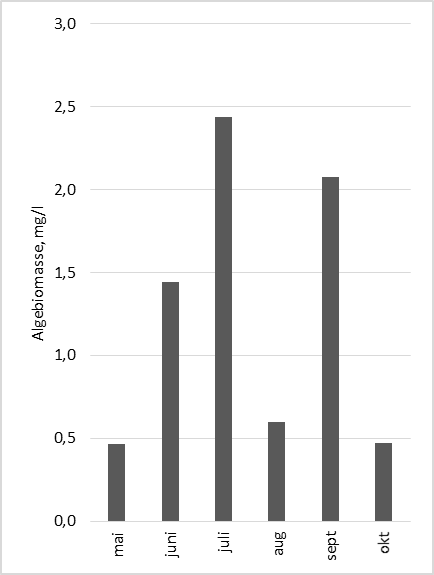 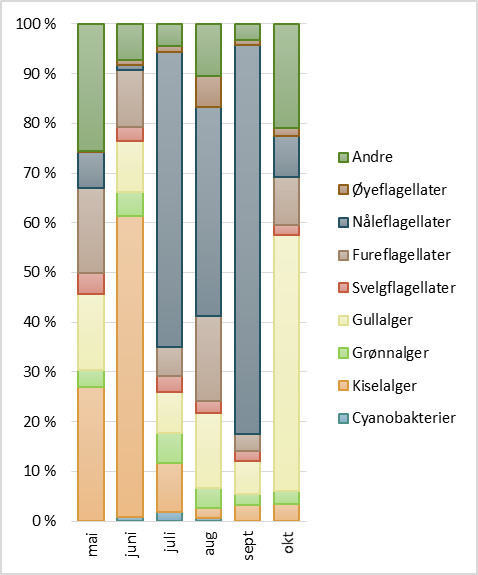 Figur 9. Skjeklesjøen. Biomasse og sammensetning av planteplanktonDominerende nåleflagellat: Gonyostomum semen.Tabell 12. Skjeklesjøen. Parametere som inngår i kvalitetselementet «Planteplankton». Fargekodene 	er i samsvar med tabell 2 – 5.4.8	Tunevann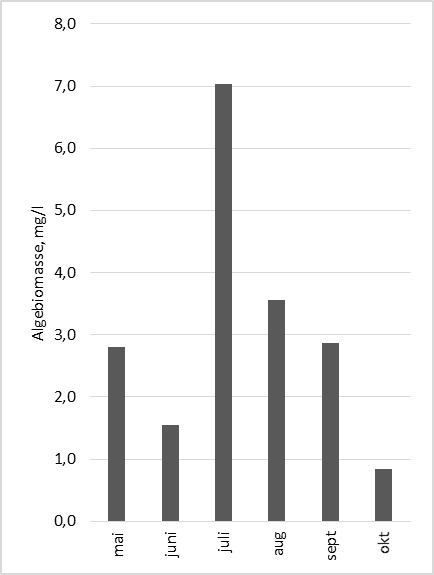 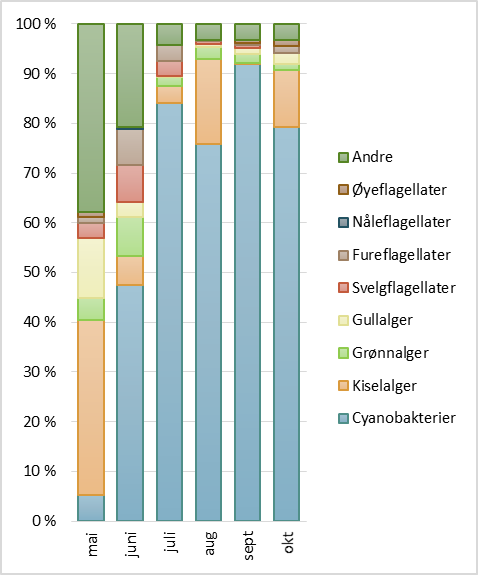 Figur 10. Tunevann. Biomasse og sammensetning av planteplanktonDominerende cyanobakterier: Aphanizomenon gracile (juli), Planktolyngbya limnetica (aug – okt).Tabell 13. Tunevann. Parametere som inngår i kvalitetselementet «Planteplankton». Fargekodene 	er i samsvar med tabell 2 – 5.4.9	OppsummeringTabell 14. Oppsummering av normaliserte EQR – verdier (nEQR), og endelig tilstandsklasse ut fra kvalitetselementet «planteplankton». Klorofyll a i g/l, biomasse og cyanomax i mg/l. PTI = indeks for artssammensetning. SG = Klasse 1 (svært god), G = Klasse 2 (god), M = Klasse 3 (moderat), D = Klasse 4 (dårlig), SD = Klasse 5 (svært dårlig).Figur 11.  Innsjøene i denne undersøkelsen sortert etter fallende nEQR-verdier for kvalitetselementet «planteplankton». Fargekoder i henhold til tabell 2 – 5. 5	ReferanserDirektoratsgruppa, overvåkingsgruppa (2009).  Veileder 02: 2009 – Overvåking av miljøtilstand i vann. Utgitt av Direktoratsgruppa for gjennomføring av Vanndirektivet. 263 s.Direktoratsgruppa, vanndirektivet (2013). Veileder 02:2013. Klassifisering av miljøtilstand i vann. Økologisk og kjemisk klassifiseringssystem for kystvann, grunnvann, innsjøer og elver. Utgitt av Direktoratsgruppa for gjennomføring av Vanndirektivet. 119 s.6	Vedlegg6.1	PrimærdataTabell 15. Konsentrasjon av klorofyll a (g/l), totalbiomasse av planteplankton (mg/l), biomasse av cyanobakterier (mg/l) og artssammensetning av planteplanktonet uttrykt i form av indeksen PTI.Tabell 15, forts. Konsentrasjon av klorofyll a (g/l), totalbiomasse av planteplankton (mg/l), biomasse av cyanobakterier (mg/l) og artssammensetning av planteplanktonet uttrykt i form av indeksen PTI.6.2	Kvantitativ analyse av planteplanktonTabell 16. Ertevann (g/l = mm3/m3)Tabell 17. Isesjøen, nord (g/l = mm3/m3)Tabell 18. Isesjøen, sør (g/l = mm3/m3)Tabell 19. Lundebytjern (g/l = mm3/m3)Tabell 20. Lyseren (g/l = mm3/m3)Tabell 21. Rokkevann (g/l = mm3/m3)Tabell 22. Skjeklesjøen (g/l = mm3/m3)Tabell 23. Tunevann (g/l = mm3/m3)Tittel:Klassifisering av innsjøer i Vannområde Glomma sør for Øyeren 2016. Datarapport, kvalitetselement planteplanktonForfatter:Trond StabellISBN nr978-82-93373-73-5Tilgjengelighet:Fri tilgangOppdragsgiver:Vannområde Glomma sør for ØyerenProsjektleder:Trond StabellProsjektstart:01.07.2016Prosjektslutt:15.01.2017Emneord:Glomma sør for Øyeren. Planteplankton. Tilstandsklassifisering.Sammendrag:NorskDato:12.01.2017Antall sider:35Post:Fyresdal Næringshage 3870 FYRESDALInternett:www.fnat.noE-post:post@fnat.noTelefon:35 06 77 00Telefaks:35 06 77 09Navn:Trond StabellE-post:trond.stabell@fnat.noTelefon:92687364 / 48093379Telefaks:InnsjøNGIG-typeVannmiljø-IDBreddegradLengdegradErtevannLN-8002-3824059.3246911.38422Isesjøen (nord)LN-3002-3107359.2883611.23649Isesjøen (sør)LN-3002-3075559.269811.2186LundebytjernLN-3002-3823659.549411.4819LyserenLN-8002-3070459.686711.10487RokkevannLN-3002-3824459.201511.348SkjeklesjøenLN-3002-3824159.274511.4338TunevannLN-1002-2829159.3033411.09167InnsjøtypeReferanse-verdiMaksimal-verdiI(Svært God)II(God)III(Moderat)IV(Dårlig)V(Svært dårlig)LN - 10,286,00< 0,640,64 – 1,041,04 – 2,352,35 – 5,33> 5,33LN - 30,306,00< 0,600.60 – 1,001,00 – 2,002,00 – 4,60> 4,60LN - 80,347,00< 0,770.77 – 1,241,24 – 2,662,66 – 6,03> 6,03InnsjøtypeReferanse-verdiMaksimal-verdiI(Svært God)II(God)III(Moderat)IV(Dårlig)V(Svært dårlig)LN - 12,094,00< 2,262,26 – 2,432,43 – 2,602,60 – 2,86> 2,86LN - 32,094,00< 2,262,26 – 2,432,43 – 2,602,60 – 2,86> 2,86LN - 82,224,00< 2,392,39 – 2,562,56 – 2,732,73 – 3,07> 3,07InnsjøtypeReferanse-verdiMaksimal-verdiI(Svært God)II(God)III(Moderat)IV(Dårlig)V(Svært dårlig)Alle0,0010,00< 0,160,16 – 1,001,00 – 2,002,00 – 5,00> 5InnsjøtypeReferanse-verdiMaksimal-verdiI(Svært God)II(God)III(Moderat)IV(Dårlig)V(Svært dårlig)LN - 13< 66 - 99 - 1818 - 36> 36LN - 32,7< 5,45,4 - 99 - 1616 - 32> 32LN - 83,5< 77 – 10,510,5 - 2020 - 40> 40DatoKlorofyll a (g/l)Biomasse (mg/l)PTICyanomax (mg/l)Tilstands-klasse26.05.20165,80,702,170,0020.06.2016181,372,420,1621.07.2016273,232,811,5618.08.2016211,992,630,3816.09.2016192,182,960,4913.10.2016130,802,610,02Gjennomsnitt171,712,60ModeratDatoKlorofyll a (g/l)Biomasse (mg/l)PTICyanomax (mg/l)Tilstands-klasse26.05.20164,00,612,560,0020.06.20165,41,592,560,0121.07.2016142,072,800,4218.08.2016161,882,780,1216.09.20166,50,512,510,1413.10.20166,80,402,860,13Gjennomsnitt8,81,182,68ModeratDatoKlorofyll a (g/l)Biomasse (mg/l)PTICyanomax (mg/l)Tilstands-klasse26.05.20164,60,422,590,0020.06.20166,10,672,480,0121.07.2016142,482,580,3118.08.2016151,122,740,0616.09.20167,213.10.20166,90,442,470,11Gjennomsnitt9,01,032,57ModeratDatoKlorofyll a (g/l)Biomasse (mg/l)PTICyanomax (mg/l)Tilstands-klasse26.05.2016151,022,480,0120.06.2016693,112,830,0821.07.201631011,922,960,0418.08.2016212,392,940,0016.09.2016272,142,860,0113.10.2016120,762,490,00Gjennomsnitt763,562,76DårligDatoKlorofyll a (g/l)Biomasse (mg/l)PTICyanomax (mg/l)Tilstands-klasseMai, 20168,506.07.20162,50,342,290,1319.07.20166,00,562,430,2116.08.20169,60,972,420,2113.09.20169,50,652,380,0704.10.20165,80,492,950,22Gjennomsnitt7,00,602,50God                   8,5                    2,5                    6,0                    9,6                    9,5                    5,8                    7,0 DatoKlorofyll a (g/l)Biomasse (mg/l)PTICyanomax (mg/l)Tilstands-klasse26.05.20167,70,362,340,0020.06.2016201,702,390,0021.07.2016181,272,510,0418.08.2016733,442,900,0216.09.2016150,732,860,0413.10.2016100,562,480,00Gjennomsnitt241,342,58ModeratDatoKlorofyll a (g/l)Biomasse (mg/l)PTICyanomax (mg/l)Tilstands-klasse26.05.20169,10,462,260,0020.06.2016181,442,420,0121.07.2016302,442,760,0518.08.2016120,602,720,0016.09.2016312,082,810,0013.10.20167,30,472,160,00Gjennomsnitt181,252,52ModeratDatoKlorofyll a (g/l)Biomasse (mg/l)PTICyanomax (mg/l)Tilstands-klasse26.05.2016162,802,250,1520.06.20168,71,542,880,7321.07.2016267,042,965,9118.08.2016313,563,312,7016.09.2016172,863,222,6313.10.2016150,843,170,67Gjennomsnitt193,112,97DårligInnsjøKlorofyll aKlorofyll aBiomasseBiomassePTIPTICyanomaxCyanomaxKlasseKlasseStatusnEQRStatusnEQRStatusnEQRStatusnEQRStatusnEQRErtevannM0,43M0,50M0,55M0,49M0,50Isesjøen, nordG0,61M0,56D0,34G0,75M0,46Isesjøen, sørG/M0,60M0,59M0,44G0,77M0,52LundebytjernSD0,09D0,28D0,27SG0,92D0,23LyserenSG/G0,80SG0,82G0,68SG/G0,80G0,75RokkevannD0,27M0,53M0,43SG0,96M0,41SkjeklesjøenD0,36M0,55M0,50SG0,95M0,48TunevannD0,37D0,35SD0,18SD0,17D0,24Vannmiljø-IDStasjonsnavnDatoKlorofyll aTotal biomasse, plante-planktonIndeks, arts-sammensetning (PTI)Biomasse, cyano-bakterier002-38240Ertevann26.05.2016< 5,80,702,170,00002-38240Ertevann20.06.2016181,372,420,16002-38240Ertevann21.07.2016273,232,811,56002-38240Ertevann18.08.2016211,992,630,38002-38240Ertevann16.09.2016192,182,960,49002-38240Ertevann13.10.2016130,802,610,02002-31073Isesjøen, nord26.05.2016< 4,00,612,560,00002-31073Isesjøen, nord20.06.2016< 5,41,592,560,01002-31073Isesjøen, nord21.07.2016142,072,800,42002-31073Isesjøen, nord18.08.2016161,882,780,12002-31073Isesjøen, nord16.09.20166,50,512,510,14002-31073Isesjøen, nord13.10.20166,80,402,860,13002-30755Isesjøen, sør26.05.20164,60,422,590,00002-30755Isesjøen, sør20.06.2016< 6,10,672,480,01002-30755Isesjøen, sør21.07.2016142,482,580,31002-30755Isesjøen, sør18.08.2016151,122,740,06002-30755Isesjøen, sør16.09.20167,2002-30755Isesjøen, sør13.10.20166,90,442,470,11002-38236Lundebytjern26.05.2016151,022,480,01002-38236Lundebytjern20.06.2016693,112,830,08002-38236Lundebytjern21.07.201631011,922,960,04002-38236Lundebytjern18.08.2016212,392,940,00002-38236Lundebytjern16.09.2016272,142,860,01002-38236Lundebytjern13.10.2016120,762,490,00Vannmiljø-IDStasjonsnavnDatoKlorofyll aTotal biomasse, plante-planktonIndeks, arts-sammen-setning (PTI)Biomasse, cyano-bakterier002-30704Lyseren(mai) 20168,5002-30704Lyseren06.07.2016< 2,50,342,290,13002-30704Lyseren19.07.20166,00,562,430,21002-30704Lyseren16.08.20169,60,972,420,21002-30704Lyseren13.09.20169,50,652,380,07002-30704Lyseren04.10.20165,80,492,950,22002-38244Rokkevann26.05.20167,70,362,340,00002-38244Rokkevann20.06.2016201,702,390,00002-38244Rokkevann21.07.2016181,272,510,04002-38244Rokkevann18.08.2016733,442,900,02002-38244Rokkevann16.09.2016150,732,860,04002-38244Rokkevann13.10.2016100,562,480,00002-38241Skjeklevann26.05.20169,10,462,260,00002-38241Skjeklevann20.06.2016181,442,420,01002-38241Skjeklevann21.07.2016302,442,760,05002-38241Skjeklevann18.08.2016120,602,720,00002-38241Skjeklevann16.09.2016312,082,810,00002-38241Skjeklevann13.10.20167,30,472,160,00002-28291Tunevann26.05.2016162,802,250,15002-28291Tunevann20.06.20168,71,542,880,73002-28291Tunevann21.07.2016267,042,965,91002-28291Tunevann18.08.2016313,563,312,70002-28291Tunevann16.09.2016172,863,222,63002-28291Tunevann13.10.2016150,843,170,67ERTEVANN26.05.201620.06.201621.07.201618.08.201616.09.201613.10.2016Totalbiomasse (mikrog/l)696,51 371,23 226,11 985,72 178,9802,8AndreFlagellater, 2-461,457,373,0166,8118,0Picoplankton226,9109,153,693,568,982,9CyanobakterierAnabaena sp. (cf. A. verrucosa)70,6Aphanizomenon cf. gracile0,1642,578,7402,8Aphanocapsa cf. elachista4,7243,817,28,2Aphanothece sp.135,8444,5145,314,3Planktothrix cf agardhii13,6Pseudanabaena cf limnetica15,2203,860,462,26,5Snowella lacustris5,524,64,87,31,6FureflagellaterCeratium furcoides4,910,623,3Gymnodinium, < 83,219,05,810,0Gymnodinium, >1241,325,518,837,6Gymnodinium, 8-124,251,646,2Peridinium cf. inconspicuum 5,7Peridinium sp.9,029,611,0GrønnalgerChlamydomonas sp.28,07,411,60,85,1Closterium acutum1,23,1Coccale, koloni, m/gel, ubest.2,48,2Coccale, solitær, m/gel, ubest.2,9Coelastrum sphaericum4,61,9Cosmarium pygmaeum35,92,5Cosmarium sp.6,7Dictyosphaerium elegans5,612,23,0Elakatothrix gelatinosa4,0Golenkinia radiata1,0Gyromitus cordiformis30,312,912,3Koliella sp.1,4Lagerheimia genevensis0,7Micractinium pusillum5,93,53,8Monoraphidium contortum0,212,34,00,99,67,5Monoraphidium dybowskii0,6Monoraphidium komarkovae2,210,3Paramastix conifera2,9Pediastrum duplex0,30,71,53,1Pediastrum tetras4,0Pleurotaenium ehrenbergii6,3Quadrigula pfitzeri0,8Scenedesmus bicaudatus2,4Scenedesmus ecornis7,10,93,05,313,4Scenedesmus obtusus3,5Scenedesmus opoliensis2,49,3Scenedesmus quadricauda2,11,624,93,31,72,1Staurastrum chaetoceras10,3Staurastrum paradoxum2,544,1Staurastrum sp.0,3Staurodesmus mamillatus0,5Tetraedron minimum18,6GullalgerBitrichia chodatii3,21,8Chrysococcus sp.1,516,168,17,08,21,6Chrysophyceae,  4-872,5117,6181,944,3132,127,0Chrysophyceae, >87,09,23,1Dinobryon acuminatum1,0Dinobryon bavaricum4,20,61,05,1Dinobryon sp.14,4Mallomonas caudata9,323,313,9Mallomonas punctifera3,43,8Mallomonas sp. <189,071,8107,969,69,1Ochromonas sp.1,82,23,43,621,81,7Pseudopedinella sp.7,03,2Synura uvella9,742,722,9229,4103,7KiselalgerAsterionella formosa4,3Aulacoseira cf. italica24,2110,026,438,54,0170,0Cyclotella, <  81,39,314,410,9Cyclotella, 8-125,418,19,7Diatoma tenuis8,6110,0504,8330,9Diatoma vulgare36,6Fragilaria berolinensis0,521,50,7Fragilaria sp.12,955,0338,33,722,9Nitzschia sp.26,6Rhizosolenia longiseta1,02,3Tabellaria fenestrata9,05,6256,656,611,6Tabellaria flocculosa1,974,847,036,39,2NåleflagellaterGonyostomum semen21,03,85,2SvelgflagellaterChroomonas sp.4,22,919,6103,319,04,6Cryptomonas, < 182,142,949,249,286,874,4Cryptomonas, > 2455,725,514,342,875,46,2Cryptomonas, 18-2414,631,414,121,192,437,4Katablepharis ovalis9,39,410,04,412,811,1Plagioselmis nannoplanktica47,2100,0130,451,8296,2138,1ØyealgerEuglena acus0,9Euglena sp.1,73,56,6Phacus curvicauda0,90,8Phacus longicauda1,0Trachelomonas cf. volvocina4,19,64,516,38,9ISESJØEN, Nord26.05.201620.06.201621.07.201618.08.201616.09.201613.10.2016Totalbiomasse (mikrog/l)607,81 590,12 074,21 876,3510,0395,9AndreFlagellater, 2-4196,360,372,753,422,757,5Picoplankton61,670,871,8108,598,659,2CyanobakterierAchroonema sp.6,4Anabaena macrospora3,4Anabaena sp. (cf. A mendotae)9,3Aphanizomenon flos-aquae0,59,625,724,0115,6Aphanocapsa cf. elachista47,66,0Aphanothece sp.357,918,118,00,5Cyanodictyon reticulatum0,90,7Gomphosphaeria cf. aponina11,280,4Merismopedia tenuissima2,11,50,9Microcystis aeruginosa8,19,59,6Planktolyngbya limnetica0,23,14,72,1Woronichinia naegeliana3,412,56,55,17,6FureflagellaterCeratium furcoides24,2365,9185,1Gymnodinium, < 82,02,22,0Gymnodinium, 8-1210,88,96,45,1Peridinium sp.3,73,4Peridinium willei1,916,83,4GrønnalgerBotryococcus braunii21,34,314,4Chlamydomonas sp.3,62,0Closterium acutum0,1Closterium acutum variabile2,347,06,84,63,0Closterium sp.1,1Coccale, koloni, m/gel, ubest.1,1Coelastrum cambricum1,2Crucigeniella apiculata0,23,2Dictyosphaerium pulchellum19,05,3Dictyosphaerium subsolitarium1,3Elakatothrix gelatinosa0,70,90,7Monoraphidium contortum1,62,90,44,80,8Monoraphidium dybowskii2,71,23,00,6Monoraphidium komarkovae0,60,90,8Oocystis rhomboidea0,7Pediastrum duplex0,3Scenedesmus ecornis7,76,41,1Scenedesmus quadricauda2,71,61,23,4Sphaerocystis schroeteri0,70,8Spondylosium planum0,7GullalgerChromulina sp.1,22,6Chrysococcus sp.1,5Chrysophyceae,  4-815,731,523,136,524,3Chrysophyceae, >87,14,0Dinobryon bavaricum1,523,80,2Dinobryon sociale5,5Dinobryon sociale americanum0,5Mallomonas akrokomos1,63,40,3Mallomonas caudata41,15,12,61,2Mallomonas sp. <1817,55,47,82,3Ochromonas sp.2,80,92,83,0Pseudopedinella sp.1,6Synura uvella2,37,9KiselalgerAcanthoceras zachariasii0,8Asterionella formosa6,9114,3657,5490,82,711,6Aulacoseira cf. italica129,0292,235,967,731,438,7Cyclotella, <  81,75,71,42,6Cyclotella, 8-129,96,712,9Diatoma vulgaris10,7Fragilaria crotonensis7,8Fragilaria sp.31,30,56,83,54,50,5Rhizosolenia longiseta2,70,50,5Tabellaria fenestrata42,7761,7214,8155,922,324,4Tabellaria flocculosa17,74,4NåleflagellaterGonyostomum semen1,622,0568,046,17,8SvelgflagellaterChroomonas sp.5,54,97,75,0Cryptomonas, < 1817,89,73,85,75,71,0Cryptomonas, > 2427,926,71,35,41,3Cryptomonas, 18-2423,018,46,912,76,42,8Katablepharis ovalis1,00,5Plagioselmis nannoplanktica15,418,843,58,110,35,3ØyealgerEuglena sp.1,11,0Trachelomonas cf. volvocina1,21,2ISESJØEN, Sør26.05.201620.06.201621.07.201618.08.201616.09.201613.10.2016Totalbiomasse (mikrog/l)418,6671,12 476,11 124,7441,1AndreFlagellater, 2-455,847,454,222,827,5Picoplankton51,152,242,164,0206,2CyanobakterierAnabaena macrospora1,34,2Anabaena sp. (cf. A mendotae)0,1Aphanizomenon flos-aquae2,015,611,586,9Aphanocapsa cf. elachista2,64,27,9Aphanothece sp.247,022,6Gomphosphaeria cf. aponina2,516,7Merismopedia tenuissima1,0Microcystis aeruginosa23,210,1Uroglena americana2,11,8Woronichinia naegeliana1,83,52,617,2FureflagellaterCeratium furcoides27,3126,481,9Gymnodinium, < 82,11,4Peridinium sp.0,47,5Peridinium willei3,23,53,13,3GrønnalgerBotryococcus braunii16,211,66,47,3Chlamydomonas sp.1,61,5Closterium acutum variabile2,327,214,40,34,3Coccale, koloni, m/gel, ubest.1,9Crucigeniella apiculata0,51,3Dictyosphaerium pulchellum3,1Elakatothrix gelatinosa0,50,72,0Monoraphidium contortum2,62,00,5Monoraphidium dybowskii0,61,8Monoraphidium komarkovae0,35,7Scenedesmus ecornis5,04,01,10,7Scenedesmus quadricauda0,31,10,4Sphaerocystis schroeteri2,2Staurastrum paradoxum1,2GullalgerBicosoeca sp.0,3Bitrichia phaseolus1,3Chromulina sp.0,7Chrysococcus sp.2,6Chrysophyceae,  4-814,827,352,226,78,1Chrysophyceae, >81,92,8Dinobryon bavaricum0,25,90,2Mallomonas akrokomos1,04,90,7Mallomonas caudata1,010,0Mallomonas sp. <187,84,91,9Ochromonas sp.1,44,37,71,0Synura uvella2,6KiselalgerAcanthoceras zachariasii4,44,11,5Asterionella formosa0,632,6652,5288,55,4Aulacoseira cf. italica124,524,940,648,119,4Cyclotella, <  84,71,20,5Cyclotella, >120,6Cyclotella, 8-122,7Diatoma vulgare4,1Fragilaria crotonensis3,4Fragilaria sp.12,53,826,228,62,4Rhizosolenia longiseta0,11,52,61,11,3Tabellaria fenestrata62,7289,2975,194,07,8Tabellaria flocculosa1,7NåleflagellaterGonyostomum semen1,642,447,0381,93,1SvelgflagellaterChroomonas sp.0,44,41,4Cryptomonas, < 1811,22,04,91,00,5Cryptomonas, > 242,50,61,33,8Cryptomonas, 18-2417,95,73,73,74,7Katablepharis ovalis0,40,5Plagioselmis nannoplanktica33,011,162,73,4ØyealgerTrachelomonas cf. volvocina0,61,0LUNDEBYTJERN26.05.201620.06.201621.07.201618.08.201616.09.201613.10.2016Totalbiomasse (mikrog/l)1 016,63 113,111 918,82 389,12 137,8763,2AndreFlagellater, 2-454,396,517,817,142,4141,7Picoplankton34,467,720,426,845,640,9CyanobakterierAnabaena cf. flos-aquae2,0Anabaena sp.0,1Aphanocapsa cf. elachista39,524,31,5Aphanothece sp.8,540,6Merismopedia tenuissima0,30,4Planktolyngbya limnetica0,1Uroglena americana12,33,4Woronichinia naegeliana2,5FureflagellaterCeratium furcoides3,934,8464,3263,31,9Gymnodinium, < 85,44,43,613,41,33,1Gymnodinium, >1212,523,4Gymnodinium, 8-128,04,26,9Peridinium cf. inconspicuum 2,01,00,6Peridinium sp.1,27,5Peridinium willei43,77,12,8GrønnalgerBotryococcus braunii5,4Chlamydomonas sp.3,60,9Closterium acutum5,40,2Coccale, koloni, m/gel, ubest.1,02,9Coccale, solitær, m/gel, ubest.1,31,6Cosmarium pygmaeum1,3Crucigenia tetrapedia1,50,71,0Dictyosphaerium subsolitarium8,21,2Elakatothrix gelatinosa0,60,60,75,5Golenkinia radiata1,71,1Gyromitus cordiformis6,74,04,2Kirchneriella sp.2,4Koliella sp.0,4Monoraphidium contortum0,4Monoraphidium dybowskii0,7Monoraphidium griffithii1,6Monoraphidium komarkovae1,5Monoraphidium minutum1,21,00,80,32,2Quadrigula pfitzeri2,0Scenedesmus ecornis2,60,91,82,0Scenedesmus quadricauda9,53,3Spondylosium planum1,6GulgrønnalgerTetraedriella jovetti4,8GullalgerBitrichia chodatii0,9Chromulina sp.0,30,70,6Chrysococcus sp.8,310,312,230,9Chrysophyceae,  4-8216,767,065,765,255,4163,9Chrysophyceae, >826,113,522,97,7Dinobryon acuminatum0,5Dinobryon bavaricum5,32,30,91,60,0Dinobryon cylindricum13,61,2Mallomonas akrokomos1,7Mallomonas caudata4,19,11,47,9Mallomonas sp. <183,523,61,61,9Ochromonas sp.7,46,53,98,33,5Pseudopedinella sp.7,712,522,43,53,4Synura uvella65,811,08,31,44,110,9KiselalgerAsterionella formosa12,50,72,02,62,516,8Aulacoseira cf. italica16,124,17,227,429,829,1Cyclotella, <  84,27,73,07,91,4Cyclotella, >1229,6Cyclotella, 8-1213,47,94,2Eunotia zasuminensis0,67,40,60,4Fragilaria sp.20,52,63,81,72,4Rhizosolenia longiseta8,50,46,40,31,34,5Tabellaria fenestrata68,5234,530,94,95,4Tabellaria flocculosa0,72,1NåleflagellaterGonyostomum semen342,62 272,811 091,41 801,21 756,2250,7SvelgflagellaterChroomonas sp.12,823,910,23,413,4Cryptomonas, < 186,710,03,00,50,52,7Cryptomonas, > 248,89,80,6Cryptomonas, 18-2417,96,912,71,81,83,4Katablepharis ovalis0,40,70,5Plagioselmis nannoplanktica20,331,939,91,018,727,8Øyealger0,612,312,712,035,96,6Euglena oxyuris2,14,62,3Euglena sp.0,6Trachelomonas cf. volvocina10,312,712,031,34,3LYSEREN06.07.201619.07.201616.08.201613.09.201604.10.2016Totalbiomasse (mikrog/l)342,7556,2966,4650,5486,2AndreChrysochromulina parva6,91,19,20,8Flagellater, 2-420,926,618,714,01,3Picoplankton6,37,68,36,118,2CyanobakterierAnabaena cf. circinalis8,5Anabaena cf. cylindrica10,82,44,928,4Anabaena cf. flos-aquae13,824,48,7Anabaena planktonica2,368,6106,71,0Anabaena sp.92,7Anabaena spiroides63,6Aphanocapsa reinboldii1,1Aphanothece sp.3,77,90,35,5Chroococcus minutus3,72,6Chroococcus sp.0,30,23,3Merismopedia sp. 0,6Microcystis wesenbergii0,7Planktothrix cf agardhii1,20,69,93,727,8Snowella lacustris2,532,42,9Woronichinia naegeliana116,6108,326,314,622,8FureflagellaterCeratium hirundinella3,5Gymnodinium helveticum7,8Gymnodinium, < 83,910,01,70,4Gymnodinium, 8-128,82,32,3Peridinium sp.1,53,12,11,80,9GrønnalgerBotryococcus braunii15,3Chlamydomonas sp.2,612,63,60,5Coccale, koloni, u/gel, ubest.0,3Coccale, koloni, ubest.3,5Coccale, solitær, u/gel, ubest.10,4Cosmarium sp.2,06,1Crucigenia tetrapedia1,22,40,93,2Elakatothrix gelatinosa-Gyromitus cordiformis7,715,54,41,9Monoraphidium dybowskii4,62,61,20,61,4Monoraphidium griffithii-Monoraphidium minutum0,2Monoraphidium setiforme0,30,70,40,5Nephrocytium lunatum0,90,50,02,0Oocystis borgei6,02,71,3Oocystis lacustris0,30,5Oocystis submarina-1,61,5Pandorina morum0,41,11,10,60,5Planktosphaeria gelatinosa0,1Quadrigula korshikovii1,10,3Scenedesmus ecornis5,88,12,31,3Sphaerocystis schroeteri1,92,32,4Spondylosium planum0,921,23,0Staurastrum chaetoceras2,32,1Staurastrum lunatum4,9Staurastrum paradoxum0,20,2Staurastrum pingue0,9Staurastrum pseudopelagicum1,1Staurastrum sp.3,11,0Staurodesmus crassus0,5Staurodesmus cuspidatus2,01,10,6Staurodesmus glaber0,7Staurodesmus sp.3,3GullalgerBitrichia chodatii0,2Chromulina sp.1,9Chrysophyceae,  4-813,211,258,97,95,8Chrysophyceae, >85,21,11,31,4Dinobryon acuminatum0,50,5Dinobryon bavaricum0,10,71,7Dinobryon cylindricum1,0Dinobryon divergens0,9Mallomonas caudata18,8Mallomonas crassisquama17,7Mallomonas sp. <1817,71,54,67,6Mallomonas sp. >183,01,57,96,5Ochromonas sp.2,91,60,94,0KiselalgerAsterionella formosa9,24,28,33,3Aulacoseira cf. italica2,1Cyclotella, <  85,32,713,72,70,5Cyclotella, >1224,312,112,1Cyclotella, 8-122,713,38,014,8Fragilaria crotonensis11,49,015,245,1Fragilaria sp.0,50,2Fragilaria ulna0,81,1Melosira sp. 14,2Skeletonema costatum8,2Tabellaria fenestrata16,348,7105,0359,953,6Tabellaria flocculosa36,9SvelgflagellaterChroomonas sp.6,54,115,21,44,2Cryptomonas, < 183,929,8149,733,818,5Cryptomonas, > 241,915,050,33,4Cryptomonas, 18-2420,739,0192,215,433,1Katablepharis ovalis0,12,10,50,1Plagioselmis lacustris6,91,0Plagioselmis nannoplanktica2,84,712,19,312,3Øyealger0,91,6Trachelomonas cf. volvocina0,91,6ROKKEVANN26.05.201620.06.201621.07.201618.08.201616.09.201613.10.2016Totalbiomasse (mikrog/l)357,21 696,61 273,93 436,7726,4563,7AndreFlagellater, 2-453,6140,490,191,089,461,7Picoplankton53,052,852,540,227,862,2CyanobakterierMerismopedia tenuissima2,30,5Snowella lacustris41,6Uroglena americana33,723,9FureflagellaterGymnodinium, < 84,823,910,87,5Gymnodinium, >1216,0Gymnodinium, 8-1231,87,77,614,3Peridinium cf. inconspicuum 13,712,524,113,8Peridinium sp.11,2GrønnalgerChlamydomonas sp.1,10,6Closterium acutum variabile2,57,2Coccale, koloni, m/gel, ubest.0,22,310,5Coccale, koloni, u/gel, ubest.3,00,6Cosmarium pygmaeum3,3Cosmarium sp.0,1Crucigenia tetrapedia3,92,60,80,7Dictyosphaerium subsolitarium2,13,0Elakatothrix gelatinosa1,21,10,60,5Euastrum sp.4,36,4Gyromitus cordiformis13,1Monoraphidium contortum0,03,88,20,7Monoraphidium dybowskii0,81,03,01,60,8Monoraphidium komarkovae5,41,30,85,3Monoraphidium minutum8,53,3Oocystis borgei6,3Pediastrum boryanum21,60,8Pediastrum duplex2,21,01,41,0Pediastrum tetras6,10,5Scenedesmus denticulatus0,3Scenedesmus ecornis0,77,73,215,24,14,7Scenedesmus obtusus7,34,60,3Scenedesmus quadricauda0,38,36,90,22,9Staurastrum sp.0,4Staurodesmus mamillatus0,9Staurodesmus triangularis0,4GulgrønnalgerCentritractus africanus3,0Centritractus belenophorus1,8Tetraedriella regularis1,0GullalgerChromulina sp.0,80,9Chrysococcus sp.5,441,6182,379,123,151,0Chrysophyceae,  4-821,070,233,328,019,1100,8Chrysophyceae, >814,114,4Dinobryon bavaricum3,82,00,1Dinobryon divergens5,29,4Dinobryon sociale americanum0,5Mallomonas caudata1,11,3Mallomonas sp. <181,54,91,11,6Ochromonas sp.2,16,86,23,6Pseudopedinella sp.5,04,345,911,3Synura uvella2,8KiselalgerAsterionella formosa2,699,09,65,10,5Aulacoseira cf. italica53,57,28,245,1148,0Cyclotella, <  81,65,9Cyclotella, >1230,0Cyclotella, 8-1221,40,610,6Eunotia zasuminensis5,44,60,30,4Fragilaria sp.5,828,59,58,11,2Nitzschia sp.11,6Rhizosolenia longiseta0,50,71,61,51,15,2Tabellaria fenestrata32,3880,7Tabellaria flocculosa14,256,5NåleflagellaterGonyostomum semen3,134,5484,72 877,4266,412,1SvelgflagellaterChroomonas sp.6,037,012,64,3Cryptomonas, < 183,86,631,815,34,60,9Cryptomonas, > 247,22,72,5Cryptomonas, 18-241,813,491,35,63,43,4Katablepharis ovalis0,54,66,81,9Plagioselmis nannoplanktica5,523,713,222,217,12,0ØyealgerEuglena sp.17,85,919,18,8Phacus curvicauda7,012,45,419,20,5Phacus longicauda4,515,25,212,30,8Trachelomonas cf. volvocina0,68,97,489,599,012,9SKJEKLESJØEN26.05.201620.06.201621.07.201618.08.201616.09.201613.10.2016Totalbiomasse (mikrog/l)464,81 440,52 439,5597,92 076,1470,9AndreFlagellater, 2-477,338,558,434,436,958,6Picoplankton41,258,746,227,829,440,4CyanobakterierAphanothece sp.1,2Chroococcus minutus0,6Merismopedia tenuissima0,20,80,60,90,90,2Planktothrix cf agardhii0,1Snowella lacustris46,61,0Uroglena americana11,4FureflagellaterCeratium furcoides64,650,2Gymnodinium helveticum3,3Gymnodinium, < 88,75,93,61,8Gymnodinium, >129,0Gymnodinium, 8-125,519,79,38,5Peridinium aciculiferum4,1Peridinium bipes1,621,617,812,729,7Peridinium cf. inconspicuum 73,3154,724,110,122,4Peridinium sp.13,89,419,61,2GrønnalgerBotryococcus braunii8,55,9Chlamydomonas sp.5,40,8Coccale, koloni, m/gel, ubest.8,5Cosmarium pygmaeum1,30,5Crucigenia tetrapedia3,81,43,40,4Elakatothrix gelatinosa8,20,67,01,0Euastrum sp.1,52,11,0Golenkinia radiata2,60,6Gyromitus cordiformis5,67,415,913,5Monoraphidium dybowskii0,934,32,30,70,80,9Monoraphidium komarkovae1,81,40,60,3Monoraphidium minutum1,91,01,5Pediastrum duplex2,22,12,42,7Quadrigula korshikovii11,32,9Quadrigula pfitzeri0,91,9Scenedesmus acuminatus0,61,9Scenedesmus denticulatus1,8Scenedesmus ecornis0,716,35,90,54,05,6Staurastrum paradoxum2,02,53,0Staurastrum sp.1,1Staurodesmus mamillatus2,30,26,4Staurodesmus triangularis1,5Tetraedron caudatum3,570,72,0Gulgrønnalger7,63,0Centritractus africanus4,73,0Dichotomococcus curvatus3,0GullalgerBitrichia chodatii1,01,31,0Chromulina sp.2,71,11,41,70,60,4Chrysococcus sp.21,141,824,87,79,614,1Chrysophyceae,  4-833,193,6109,460,276,6187,4Chrysophyceae, >83,23,83,66,44,0Chrysosphaerella coronacircumspina2,2Dinobryon acuminatum0,8Dinobryon bavaricum1,00,235,13,03,12,6Dinobryon borgei0,8Dinobryon divergens0,4Dinobryon sociale0,2Mallomonas sp. <187,72,80,73,913,13,2Ochromonas sp.5,22,34,21,84,9Pseudopedinella sp.1,63,11,59,311,9Synura uvella24,12,717,711,4KiselalgerAulacoseira cf. italica32,042,20,110,110,0Cyclotella, <  86,42,22,12,1Eunotia zasuminensis0,4401,750,79,37,7Fragilaria sp.14,4Nitzschia sp.1,2Rhizosolenia longiseta10,52,51,0Tabellaria fenestrata54,4377,4168,746,82,6Tabellaria flocculosa27,028,218,1NåleflagellaterGonyostomum semen34,212,71 445,9251,71 622,638,8SvelgflagellaterChroomonas sp.4,03,16,21,7Cryptomonas, < 181,418,733,73,03,10,9Cryptomonas, > 244,83,67,51,04,0Cryptomonas, 18-2412,88,433,35,617,03,4Katablepharis ovalis1,32,70,70,60,3Plagioselmis nannoplanktica2,93,69,13,3ØyealgerEuglena oxyuris7,71,6Euglena sp.1,29,61,21,0Phacus curvicauda2,2Phacus longicauda0,6Trachelomonas cf. volvocina2,723,236,220,87,1TUNEVANN26.05.201620.06.201621.07.201618.08.201616.09.201613.10.2016Totalbiomasse (mikrog/l)2 800,81 539,47 037,13 562,82 861,9840,6AndreFlagellater, 2-4258,2250,2151,334,536,114,0Picoplankton802,469,2140,881,355,712,4CyanobakterierAchroonema sp.6,812,871,838,57,43,0Anabaena crassa1,8Anabaena macrospora1,53,247,0203,635,04,5Anabaena planktonica97,4Anabaena sp. (cf. A mendotae)0,84,03,818,5281,329,7Anabaena spiroides2,56,01,561,619,0Aphanizomenon cf. gracile9,33 751,41,69,9Aphanizomenon flos-aquae8,10,7Aphanocapsa cf. elachista21,5433,4311,228,7Aphanothece sp.37,6511,3116,9284,541,6Chroococcus sp.3,8Gomphosphaeria cf. aponina22,017,431,33,1Microcystis aeruginosa6,459,2157,7150,645,017,5Microcystis wesenbergii2,769,660,923,89,6Planktolyngbya limnetica58,910,1871,71 422,42 008,7561,4Planktothrix cf agardhii1,32,4Snowella lacustris2,5121,557,72,8Uroglena americana6,3Woronichinia naegeliana11,7113,3236,037,849,76,2FureflagellaterCeratium furcoides28,8Ceratium hirundinella105,859,5Gymnodinium, < 84,5Gymnodinium, 8-1215,86,34,68,79,0Peridinium cf. umbonatum2,6Peridinium sp.3,5Peridinium willei5,65,5144,2GrønnalgerBotryococcus braunii19,92,635,6Chlamydomonas sp.0,90,9Closterium acutum0,70,4Closterium acutum variabile1,30,118,81,0Coccale, koloni, u/gel, ubest.6,2Coccale, solitær, u/gel, ubest.5,2Coelastrum sphaericum3,8Cosmarium sp.9,018,5Crucigeniella apiculata7,31,23,6Elakatothrix gelatinosa0,85,61,61,5Gyromitus cordiformis20,113,34,2Koliella sp.1,7Lagerheimia genevensis1,8Monoraphidium contortum12,33,79,60,4Monoraphidium dybowskii12,0Monoraphidium komarkovae4,0Monoraphidium minutum3,02,71,34,80,71,4Oocystis lacustris28,63,62,16,0Pandorina morum2,1Paulschulzia pseudovolvox5,8Pediastrum duplex0,96,6Pediastrum tetras3,22,1Planktosphaeria gelatinosa0,1Quadrigula pfitzeri6,1Scenedesmus ecornis19,068,927,419,228,71,1Scenedesmus quadricauda2,66,9Spondylosium planum1,62,35,7Staurastrum chaetoceras1,02,24,40,3Staurastrum sp.2,3Staurodesmus mamillatus2,4Staurodesmus triangularis6,0Treubaria triappendiculata2,1GullalgerChrysidiastrum catenatum0,3Chrysococcus sp.17,13,9Chrysophyceae,  4-8143,413,127,49,3Chrysophyceae, >86,95,73,5Chrysosphaerella coronacircumspina9,7Dinobryon bavaricum0,516,5Dinobryon sociale15,2Mallomonas caudata100,37,5Ochromonas sp.13,715,912,30,51,6Spiniferomonas sp. 38,9Synura uvella5,3KiselalgerAsterionella formosa836,324,6Aulacoseira cf. italica16,0113,4592,63,886,6Cyclotella, <  812,03,73,6Cyclotella, >121,869,0Cyclotella, 8-1213,154,16,8Diatoma tenuis3,7Fragilaria sp.27,310,06,64,00,59,4Fragilaria ulna9,9Tabellaria fenestrata60,535,73,1Tabellaria flocculosa23,14,7NåleflagellaterGonyostomum semen4,6SvelgflagellaterChroomonas sp.6,63,614,14,93,6Cryptomonas, < 1842,217,617,13,26,5Cryptomonas, > 244,83,1Cryptomonas, 18-246,915,416,23,36,6Katablepharis ovalis13,79,41,72,90,40,4Plagioselmis nannoplanktica17,368,9155,07,91,0ØyealgerTrachelomonas cf. volvocina29,60,819,610,5